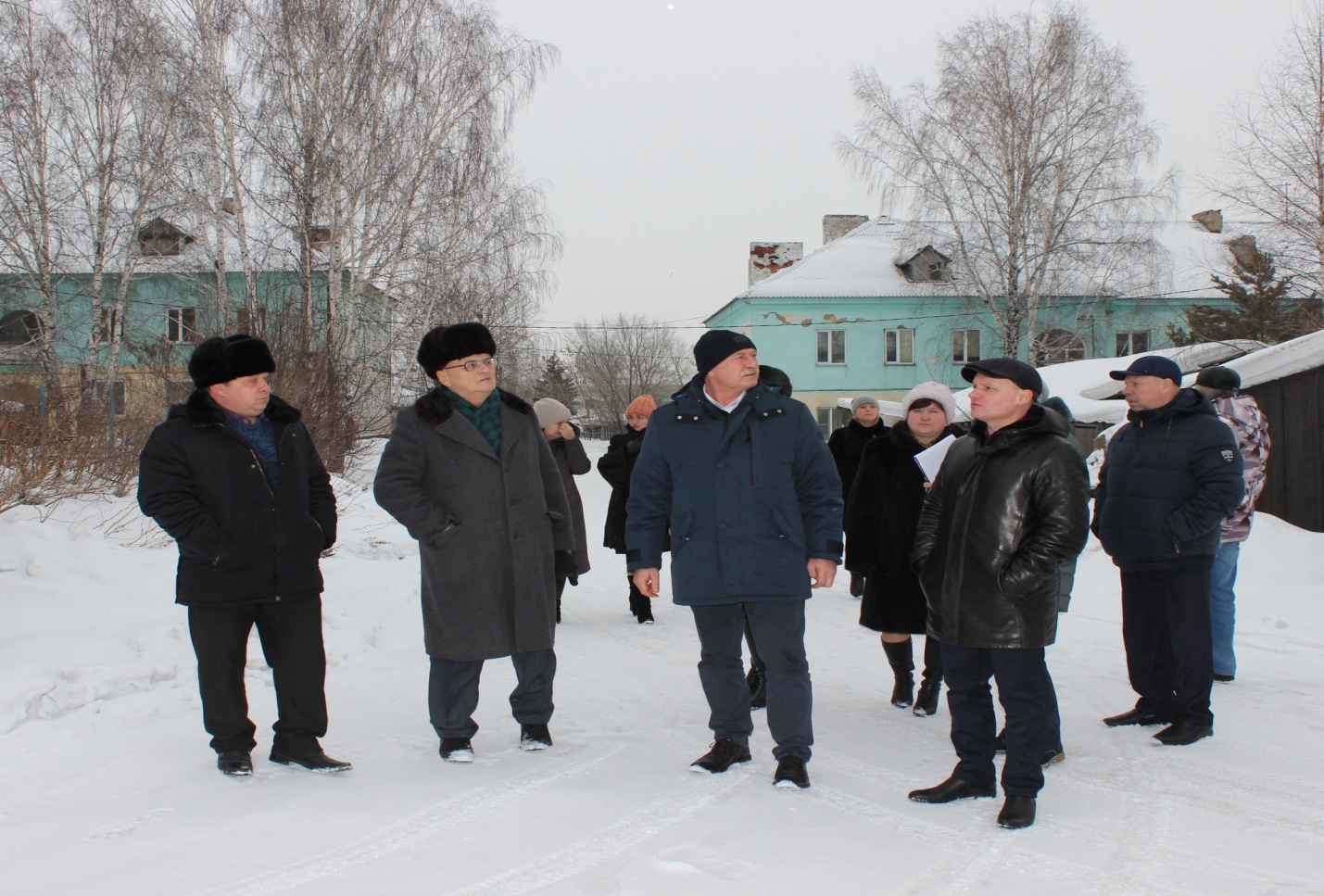 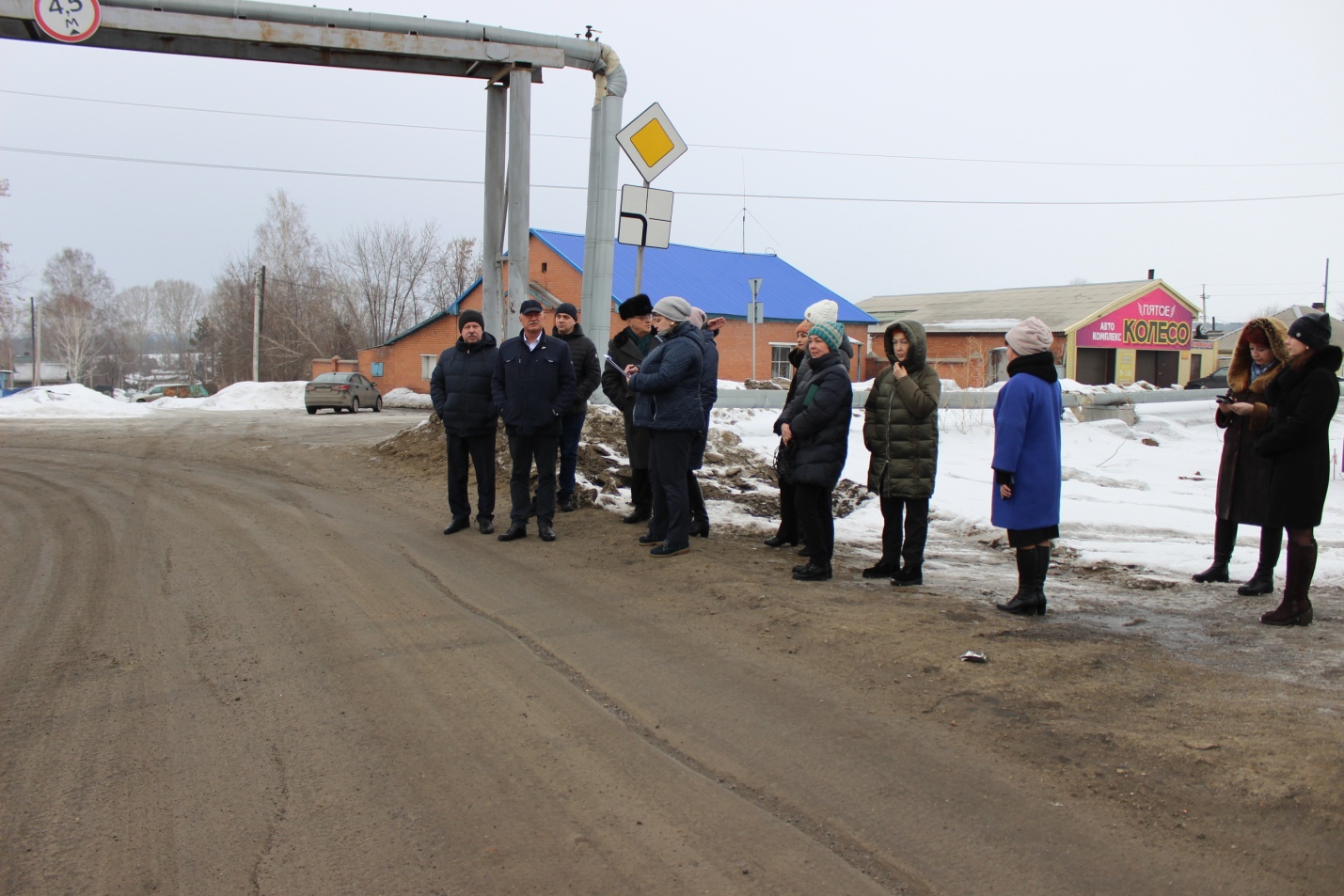 Еженедельный объезд города